Toronto, Niágara y Montreal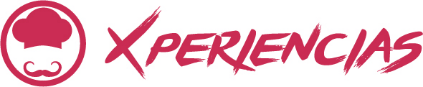 Duración: 7 días Llegadas: diarias, 01 mayo 2024 al 28 abril 2025 (revisar suplementos para temporada alta)Mínimo 2 pasajeros.Servicios compartidos.Día 1.- TorontoTras la llegada a Toronto, traslado al hotel (no incluido).  El resto del día lo pasará como usted guste para seguir explorando la ciudad de Toronto. Alojamiento.Día 2.- TorontoDisfrute de la libertad que ofrece el bus turístico (hop on/hop off) en la ciudad de Toronto, la mayor y más diversificada ciudad de Canadá. Conozca sobre las diversas culturas y los barrios interesantes de Toronto mientras que pasean por el Centro Comercial Eaton, Chinatown, CN Tower, vieja y nueva Cámara Municipal, Casa Loma, la zona de Yorkville, la Universidad de Toronto, Centro Roger´s, Harbourfront y los edificios del Parlamento. Alojamiento.Día 3.- TorontoDía libre. Sugerimos tomar la excursión de día completo a Niagara Falls (incluida en el Travel Shop Pack I). Comienza un tour por las cataratas del Niágara que les brindará una de las más espectaculares experiencias en Canadá. El recorrido hacia Niágara lo llevará a través de los pueblos de Hamilton “capital del acero de Canadá”, St. Catherines “la canasta de frutas de Ontario”, y la región vinícola de la península. Tendrán suficiente tiempo libre para tomar fotografías y admirar las espectaculares caídas de agua. El emocionante paseo en el crucero “Voyage to the Falls” está incluido, para una vista caída de la espectacular Caída de agua de Horseshoe Falls. Incluye un almuerzo y un viaje a lo largo del hermoso camino de Niagara Parkway, donde nos guiará a Niagara Gorge, atravesando la histórica comunidad de Niagara-on-the-Lake. Por la tarde, regreso a Toronto. Alojamiento.Día 4.- Toronto – MontrealA la hora indicada trasládese por su cuenta a la Union Station para abordar el tren VIA Rail que lo llevará a Montreal en un trayecto aproximado de 5 horas, donde tendrá oportunidad de disfrutar servicio a bordo y observar paisajes increíbles. A su llegada a Montreal, traslado a su hotel (no incluido). Resto de la tarde libre para conocer Montreal a su ritmo. Alojamiento.La distancia entre hotel y estación de tren puede variar dependiendo la categoría de alojamiento que haya elegido, puede ir de 5 hasta 20 minutos caminando.Día 5.- MontrealHoy tendrá la oportunidad de adentrarse al corazón de Montreal en una visita panorámica, con narración de los puntos más importantes de la ciudad y paradas específicas para fotografías como la hermosa Basílica de Notre Dame (entrada no incluida), el impresionante Distrito Financiero, el histórico Viejo Montreal, el Oratorio San José, una vista del campus de la Universidad McGill y una vista panorámica desde un punto de observación en la cima del Mont Royal. El tour les dará a los pasajeros más de 200 puntos de interés (3.5 horas de recorrido aproximado). Resto de la tarde libre. Alojamiento.Para las salidas a partir del 26 nov 2024 y hasta el 28 de abr 2025, el tour de Montreal será sustituido por admisión a Oasis Immersion.Día 6.- Montreal – Quebec City – MontrealExcursión de día completo a la fabulosa Ciudad de Quebec. Deje que su guía experto lo lleve a través de la única ciudad amurallada en Norteamérica. Los puntos a destacar incluyen los callejones de Quebec, los edificios del Parlamento, las Planicies de Abraham, la Citadel, el hotel más fotografiado del mundo Chateau Frontenac, la Place d’Armes,etc. También se incluye una visita a las Cataratas Montmorency. Por la tarde, regreso a Montreal y resto del día libre. Alojamiento.Visita de Quebec aplica en las salidas de 01 may al 20 oct 2024, no se incluye el crucero en las cataratas. Pasa salidas del 21 oct 2024 al 28 abr 2025 los pasajeros tendrán día libre en Montreal el día 6.Día 7.- MontrealA la hora indicada traslado al aeropuerto (no incluido). Fin de nuestros servicios.Se necesita permiso ETA para visitar Canadá.Incluye:3 noches de alojamiento en Toronto y 3 en MontrealBus turístico de Toronto (hop on/hop off) en inglés (válido por 24 horas), que incluye un crucero de temporada. Servicios en inglés.Tren The Corridor Toronto-Montreal Via Rail en clase económica. Servicios en inglés.Tour 3.5 horas por Montreal (01 may – 26 nov). Se sustituye por Oasis Immersion en las salidas de 26 nov 2024 al 28 abr 2025. Servicios en inglés.Excursión día completo a Quebec (01 may – 20 oct). Día libre en Montreal 21 oct 2024 - 28 abr 2025. Servicios en inglés.Kit de información del viajeNo incluye:Boletos de avión para su llegada y salida a Canadá. Traslados de entrada y salida.Asistencia de viaje básica. (opcional asistencia de cobertura amplia, consultar con su asesor Travel Shop)Alimentos no especificados Manejo de equipaje extraTodo servicio no descrito en el precio incluyePropinas y gastos personaleseTA de ingreso a CanadáImpuestos aplicables a pagar en destinoImportante:Máximo 2 menores por habitación, compartiendo con 2 adultos.Edad de los menores 3 a 11 años.El ETA es un permiso electrónico que permite a los Ciudadanos Mexicanos ingresar a Canadá y es obligación de los pasajeros solicitarla antes de viajar NO nos hacemos responsables en caso de olvido. El costo es de $7 CAD por persona y la solicitud se hace rápidamente en línea desde: www.canada.ca/eta (descripción http://www.cic.gc.ca/english/visit/eta-facts-es.asp)Los hoteles están sujetos a cambio según la disponibilidad al momento de la reserva por el tour operador. En ciertas fechas, los hoteles propuestos no están disponibles debido a eventos anuales preestablecidos. En esta situación, se mencionará al momento de la reserva y confirmaremos los hoteles disponibles de la misma categoría de los mencionados.Habitaciones estándar. En caso de preferir habitaciones superiores favor de consultar.No se reembolsará ningún traslado, visita y/o servicio en el caso de no disfrute o de cancelación del mismo.El orden de las actividades puede tener modificacionesAl momento de su registro en el hotel, una tarjeta de crédito le será requerida, esto es con el fin de garantizar que usted se compromete a no dañar la habitación y dejarla en las mismas condiciones que le fue entregada. La Tarjeta de crédito le ayudara también para abrir crédito dentro de las instalaciones del hotel para consumo interno. Manejo de Equipaje en el autobús máximo de 1 maleta por persona. En caso de equipaje adicional costos extras pueden ser cobrados en destino.  Para poder confirmar los traslados debemos recibir la información completa a más tardar 30 días antes de la salida. Si no recibimos esta información el traslado se perderá sin reembolso.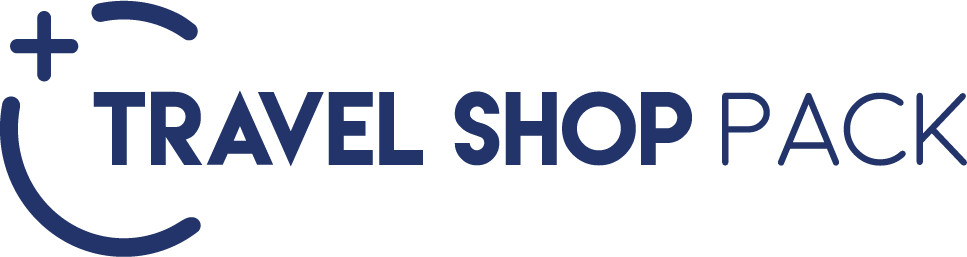 HOTELES PREVISTOS O SIMILARESHOTELES PREVISTOS O SIMILARESHOTELES PREVISTOS O SIMILARESCIUDADHOTELCAT.TORONTOCHELSEA HOTELPMONTREALHOTEL FAUBOURG MONTREALTSCHECK IN – 15:00HRS // CHECK OUT- 11:00HRSCHECK IN – 15:00HRS // CHECK OUT- 11:00HRSCHECK IN – 15:00HRS // CHECK OUT- 11:00HRSTARIFA POR PERSONA EN USDTARIFA POR PERSONA EN USDTARIFA POR PERSONA EN USDTARIFA POR PERSONA EN USDTARIFA POR PERSONA EN USDTARIFA POR PERSONA EN USDSOLO SERVICIOS TERRESTRESSOLO SERVICIOS TERRESTRESSOLO SERVICIOS TERRESTRESSOLO SERVICIOS TERRESTRESSOLO SERVICIOS TERRESTRESSOLO SERVICIOS TERRESTRESDBLTPLCPLSGLMNR01 MAY - 31 OCT13201100980223026001 NOV 2024 - 28 ABR 202510209008301620260TARIFA POR PERSONA EN USDTARIFA POR PERSONA EN USDTARIFA POR PERSONA EN USDTARIFA POR PERSONA EN USDTARIFA POR PERSONA EN USDTARIFA POR PERSONA EN USDSERVICIOS TERRESTRES Y AÉREOSSERVICIOS TERRESTRES Y AÉREOSSERVICIOS TERRESTRES Y AÉREOSSERVICIOS TERRESTRES Y AÉREOSSERVICIOS TERRESTRES Y AÉREOSSERVICIOS TERRESTRES Y AÉREOSDBLTPLCPLSGLMNR01 MAY - 31 OCT2570235022303480151001 NOV 2024 - 28 ABR 202522702150208028701510RUTA AÉREA PROPUESTA CON AIR CANADA SALIENDO DE LA CIUDAD DE MÉXICO: MÉXICO - TORONTO - MONTREAL - MÉXICOIMPUESTOS (SUJETOS A CONFIRMACIÓN): 350 USD POR PASAJEROLOS VUELOS SUGERIDOS NO INCLUYEN FRANQUICIA DE EQUIPAJE - COSTO APROXIMADO 40 USD POR TRAMO POR PASAJERO.SUPLEMENTO PARA VUELOS DESDE EL INTERIOR DEL PAÍS - CONSULTAR CON SU ASESOR TRAVEL SHOPTARIFAS SUJETAS A DISPONIBILIDAD Y CAMBIO SIN PREVIO AVISO SE CONSIDERA MENOR DE 3 A 11 AÑOSVIGENCIA: 01 DE MAYO 2024 AL 28 DE ABRIL 2025CONSULTAR SUPLEMENTOS PARA TEMPORADA ALTA (OCTUBRE)TRAVEL SHOP PACK ITRAVEL SHOP PACK ITRAVEL SHOP PACK ITRAVEL SHOP PACK ITRAVEL SHOP PACK ITRAVEL SHOP PACK ITARIFA POR PERSONA EN USDTARIFA POR PERSONA EN USDTARIFA POR PERSONA EN USDTARIFA POR PERSONA EN USDTARIFA POR PERSONA EN USDTARIFA POR PERSONA EN USDINCLUYEDBLTPLCPLSGLMNRTRASLADO AEROPUERTO - HOTEL - TORONTO (SERVICIO PRIVADO, EN ESPAÑOL)290260260410240TRASLADO HOTEL - AEROPUERTO MONTREAL (SERVICIO PRIVADO, EN INGLÉS)TRASLADO HOTEL - AEROPUERTO MONTREAL (SERVICIO PRIVADO, EN INGLÉS)TRASLADO HOTEL - AEROPUERTO MONTREAL (SERVICIO PRIVADO, EN INGLÉS)VISITA DÍA COMPLETO A NIAGARA FALLSVISITA DÍA COMPLETO A NIAGARA FALLSTRAVEL SHOP PACK IITRAVEL SHOP PACK IITRAVEL SHOP PACK IITRAVEL SHOP PACK IITRAVEL SHOP PACK IITRAVEL SHOP PACK IITARIFA POR PERSONA EN USDTARIFA POR PERSONA EN USDTARIFA POR PERSONA EN USDTARIFA POR PERSONA EN USDTARIFA POR PERSONA EN USDTARIFA POR PERSONA EN USDINCLUYEDBLTPLCPLSGLMNRTRASLADO AEROPUERTO - HOTEL - TORONTO (SERVICIO PRIVADO, EN ESPAÑOL)5203603101060410TRASLADO HOTEL - AEROPUERTO MONTREAL (SERVICIO PRIVADO, EN INGLÉS)TRASLADO HOTEL - AEROPUERTO MONTREAL (SERVICIO PRIVADO, EN INGLÉS)TRASLADO HOTEL - AEROPUERTO MONTREAL (SERVICIO PRIVADO, EN INGLÉS)EXCURSIÓN A LOS MONTES LAURENTINOS Y TREMBLANT (8 HIORAS)EXCURSIÓN A LOS MONTES LAURENTINOS Y TREMBLANT (8 HIORAS)EXCURSIÓN A LOS MONTES LAURENTINOS Y TREMBLANT (8 HIORAS)